R e h a b i l i t a t i o n s a u f e n t h a l tVor- und Nachname (akad. Grad, nachg. Titel, Berufs-/Amtstitel):      	Wohnadresse:       	Personalzahl:      		Tel:      	Schule:      	Mir wurde nach einem Akutfall/Operation zur völligen Wiederherstellung der Gesundheit vom zuständigen Sozialversicherungsträger / einer dienstrechtlichen Kranken- oder Unfallfürsorgeeinrichtung / vom Bundessozialamt nach einem chirurgischen Eingriff oder nach einer schweren Erkrankung ein Rehabilitationsaufenthalt verordnet und vom zuständigen Sozialversicherungsträger für den Zeitraum vom	            	 bis         	 bewilligt.Ich ersuche daher um Kenntnisnahme.	Ort	Datum	UnterschriftHinweis:Diesem Ersuchen sind folgende schriftliche Unterlagen beizulegen:- Genehmigungsschreiben des Sozialversicherungsträgers- Schreiben des Rehabilitationszentrums/der Kuranstalt mit konkretem TerminIm Falle einer Terminverschiebung ist sowohl der ursprüngliche Termin als auch der Grund für diese Verschiebung bekanntzugeben.1.	Kenntnisnahme der Schulleitung:		     	,		     				Ort	Datum	Unterschrift der Schulleitung2. 	Bildungsdirektion für Kärnten, 10. Oktober Straße 24, 9020 Klagenfurt am Wörthersee	Präs/3d und 3e – Dienst- und Besoldungsrecht	Eingangsstempel der Bildungsdirektion für Kärnten 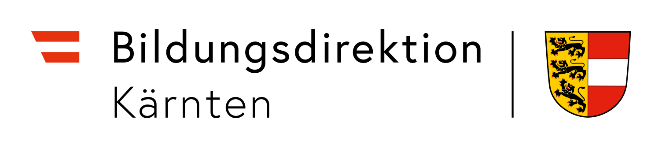 bildung-ktn.gv.atBD Kärnten Präs/3d und 3e – Dienst- und Besoldungsrecht
Auskünfte:Ihr/e Dienst- und Besoldungssachbearbeiter/inoffice@bildung-ktn.gv.at
 05 0534 10.-Oktober-Straße 24, 9020 Klagenfurt a.W.
im Dienstweg!bildung-ktn.gv.atBD Kärnten Präs/3d und 3e – Dienst- und Besoldungsrecht
Auskünfte:Ihr/e Dienst- und Besoldungssachbearbeiter/inoffice@bildung-ktn.gv.at
 05 0534 10.-Oktober-Straße 24, 9020 Klagenfurt a.W.
im Dienstweg!